Marţi, 10 decembrie 2013, ora 15:01 Subiect vot:Vot final 
Adoptare PL 467/2012 privind modificarea și completarea Codului Penal al României din 21 iunie 1986, republicat, cu modificările și completările ulterioare Centralizator:Total PSD PNL PDL PP-DD UDMR Mino. PC Neafil. - prezenţi:3051247632221616127- voturi pentru (DA):266123732211616114- voturi împotrivă (NU):32--291--11- abţineri:6131----1- nu au votat:1-------1lista de vot în format xmlNr. Crt.Nume şi prenume 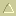 Grup Vot 1.Adam Luminiţa-PachelPP-DDDA 2.Adăscăliţei ConstantinPSDDA 3.Alexe CostelPNLDA 4.Alexe Florin-AlexandruPNLDA 5.Almăjanu MarinPNLDA 6.Amet VarolMino.DA 7.Anastase Roberta AlmaPDLNU 8.Andea PetruPSDDA 9.Andronache GabrielPNLAbţinere 10.Anghel Gabriela-LolaPP-DDDA 11.Antal IstvánUDMRDA 12.Anton MarinPNLDA 13.Arsene IonelPSDDA 14.Axente IoanPSDDA 15.Babuş RaduPSDDA 16.Baltă MihaiPSDDA 17.Băişanu Ştefan-AlexandruPNLDA 18.Bănicioiu NicolaePSDDA 19.Bărbulescu Daniel-IonuţPSDDA 20.Bejinariu EugenPSDDA 21.Benga IoanPSDDA 22.Berci VasilePNLDA 23.Blănariu ValentinPP-DDDA 24.Bleotu VasilePSDDA 25.Boboc Valentin GabrielPSDDA 26.Bode Lucian NicolaePDLNU 27.Bogdan Gheorghe-DănuţPSDDA 28.Bogdănici Camelia-MargaretaPDLNU 29.Boghicevici ClaudiaPDLNU 30.Bónis IstvánUDMRDA 31.Borbély LászlóUDMRDA 32.Bordeianu DanPNLDA 33.Bot OctavianPNLDA 34.Bucura-Oprescu SimonaPSDDA 35.Budurescu Daniel-StamatePNLDA 36.Buican CristianPNLDA 37.Buicu Corneliu-FlorinPSDDA 38.Burlacu ŞtefanPP-DDDA 39.Calimente MihăiţăPNLDA 40.Caloianu Mario-ErnestPP-DDDA 41.Calotă Florică IcăPNLDA 42.Canacheu CosticăPDLNU 43.Cazan Mircea-VasilePNLDA 44.Călin IonPSDDA 45.Căprar Dorel-GheorghePSDDA 46.Cernea Remus-Florinel-- 47.Chebac EugenPSDDA 48.Chiriţă DumitruPSDDA 49.Chirteş Ioan-CristianPNLDA 50.Chirvăsuţă LaurenţiuPSDDA 51.Cioată CezarPCDA 52.Ciobanu GheorghePSDDA 53.Ciobanu LilianaPP-DDDA 54.Ciocan DanPSDDA 55.Ciofu Tamara-DorinaPSDDA 56.Ciolacu Ion-MarcelPSDDA 57.Ciuhodaru TudorPP-DDNU 58.Ciurariu FlorinPNLDA 59.Cocei ErlandPNLDA 60.Codîrlă LiviuPP-DDDA 61.Coman GheorghePCDA 62.Condurăţeanu Andrei-RăzvanPP-DDDA 63.Costin GheorghePNLDA 64.Covaci DorelPSDDA 65.Crăciunescu GrigorePNLDA 66.Cristea AureliaPSDDA 67.Cristea VictorPSDDA 68.Cristian HoriaPNLDA 69.Cseke Attila-ZoltánUDMRDA 70.Culeţu DănuţPDLNU 71.Cupă IonPNLDA 72.Cupşa IoanPNLDA 73.Daea PetrePSDDA 74.Dalca Ştefan-PetruPP-DDDA 75.Delureanu VirgilPSDDA 76.Diaconu Adrian-NicolaePP-DDDA 77.Dima ToaderPSDDA 78.Diniţă IonPCDA 79.Dîrzu IoanPSDDA 80.Dobre Mircea-TitusPSDDA 81.Dobre Victor PaulPNLDA 82.Dobrinescu TraianPNLDA 83.Donţu Mihai-AurelPNLDA 84.Dragomir GheorghePNLDA 85.Dragomir Viorel MarianPSDDA 86.Drăghici Mircea-GheorghePSDDA 87.Drăghici Sonia-MariaPSDDA 88.Drăguşanu Vasile-CătălinPCDA 89.Dumbrăvanu PaulPNLDA 90.Dumitrache Ileana CristinaPSDDA 91.Dumitru GeorgicăPCDA 92.Dumitru Ioana-JenicaPP-DDDA 93.Dumitru Ovidiu-Ioan-DA 94.Emacu GheorghePSDDA 95.Enache MarianPSDDA 96.Eparu IonPSDDA 97.Erdei Dolóczki IstvánUDMRDA 98.Fejér László-ŐdőnUDMRDA 99.Fenechiu Cătălin-DanielPP-DDDA 100.Fenechiu ReluPNLDA 101.Firczak GheorgheMino.DA 102.Florea DanielPSDDA 103.Frăticiu GheorghePSDDA 104.Ganţ Ovidiu VictorMino.DA 105.Gavrilescu Graţiela LeocadiaPNLDA 106.Găină MihăiţăPSDDA 107.Geantă Florian DanielPDLNU 108.Gheorghe FlorinPDLNU 109.Gheorghe TinelPDLNU 110.Ghera Giureci-SlobodanMino.DA 111.Ghiveciu MarianPSDDA 112.Gireadă Dumitru-VerginelPNLDA 113.Giurescu DinuPCNU 114.Gliga Vasile GhiorghePSDDA 115.Gorghiu Alina-ŞtefaniaPNLDA 116.Grama HoriaPSDDA 117.Grapini MariaPCDA 118.Grecea MariaPNLDA 119.Grindeanu Sorin MihaiPSDDA 120.Grosaru MirceaMino.DA 121.Gudu VasilePDLNU 122.Gunia Dragoş-IonelPDLAbţinere 123.Guran VirgilPNLDA 124.Gurzău AdrianPDLDA 125.Gust Băloşin FlorentinPSDDA 126.Gvozdenovici SlavomirMino.DA 127.Harbuz LiviuPSDDA 128.Holban TitiPNLDA 129.Hrebenciuc ViorelPSDDA 130.Iacob Ridzi Monica MariaPP-DDDA 131.Iacoban Sorin-AvramPSDDA 132.Ialomiţianu GheorghePDLNU 133.Iancu IulianPSDDA 134.Iane DanielPNLDA 135.Iane Ovidiu-CristianPSDDA 136.Ignat MironMino.DA 137.Intotero Natalia-ElenaPSDDA 138.Ionescu AurelianPCDA 139.Ionescu GeorgePDLNU 140.Iordache FlorinPSDDA 141.Irimie Vicenţiu-MirceaPCDA 142.Iriza ScarlatPSDDA 143.Kelemen Atilla-Béla-LászlóUDMRDA 144.Kerekes KárolyUDMRDA 145.Kereskényi GáborUDMRDA 146.Khraibani CameliaPSDDA 147.Laza-Matiuţa LiviuPDLNU 148.Longher GhervazenMino.DA 149.Lubanovici MirceaPDLNU 150.Lupu MihaiPNLDA 151.Man MirceaPDLNU 152.Manea Victor-GheorghePNLDA 153.Manolache MariusPSDDA 154.Manolescu OanaMino.DA 155.Marcoci VladPSDDA 156.Marcu NicuPNLDA 157.Marcu VioricaPNLDA 158.Marian Ion CristinelPP-DDDA 159.Marin GheorghePSDDA 160.Markó Attila-GaborUDMRDA 161.Marocico IonMino.DA 162.Martin Eduard-StelianPSDDA 163.Márton Árpád-FranciscUDMRDA 164.Máté András-LeventeUDMRDA 165.Măduţa Flavius-LuigiPSDDA 166.Melinte IonPSDDA 167.Merka Adrian-MiroslavMino.DA 168.Mihai Aurelian-DA 169.Mihăilescu Ion-BogdanPSDDA 170.Mincă LilianaPP-DDDA 171.Mircovici NiculaeMino.DA 172.Mironescu Răzvan HoriaPNLDA 173.Mitrea ManuelaPSDDA 174.Mitrea Miron TudorPSDDA 175.Mocanu AdrianPSDDA 176.Mocanu VasilePSDDA 177.Mocioalcă IonPSDDA 178.Mocioi NiculinaPP-DDDA 179.Moldovan Carmen IleanaPSDDA 180.Moldovan IosifUDMRDA 181.Molnar ZsoltUDMRDA 182.Moţ Constantin-Stelian-EmilPSDDA 183.Muntean MirciaPDLNU 184.Munteanu IoanPSDDA 185.Murgu NeaguPP-DDDA 186.Nassar RodicaPSDDA 187.Nazare AlexandruPDLNU 188.Neacşu MarianPSDDA 189.Necula CosminPSDDA 190.Negruţ CorneliaPCDA 191.Nica Nicolae-CiprianPSDDA 192.Nichita CristinaPSDDA 193.Nicoară Romeo FlorinPNLDA 194.Nicolae AlexandriPNLDA 195.Nicolae FlorianPSDDA 196.Nicolescu Theodor-CătălinPNLDA 197.Nicolicea EugenPSDDA 198.Niculae AurelPNLDA 199.Niculescu DumitruPP-DDDA 200.Nistor Gheorghe-VladPNLDA 201.Nistor LaurenţiuPSDDA 202.Nistor MarioaraPP-DDDA 203.Niţă EmilPSDDA 204.Nosa IuliuPSDDA 205.Oajdea Daniel VasilePP-DDDA 206.Ochi IonPSDDA 207.Oltean IoanPDLNU 208.Orban LudovicPNLAbţinere 209.Palaşcă ViorelPNLDA 210.Palăr IonelPNLDA 211.Paleologu TheodorPDLNU 212.Pambuccian VarujanMino.DA 213.Pardău DumitruPNLDA 214.Paul Maria-AndreeaPDLNU 215.Pârgaru IonPNLDA 216.Pâslaru Florin-CostinPSDDA 217.Peia NinelPSDDA 218.Pocora Cristina-AncuţaPNLAbţinere 219.Podaşcă Gabriela-MariaPSDDA 220.Pop GeorgianPSDDA 221.Popa Octavian-MariusPNLDA 222.Popeangă VasilePSDDA 223.Popescu Dan-CristianPDLNU 224.Popescu Dumitru-IulianPSDDA 225.Preda Cezar-FlorinPDLNU 226.Puşcaş Iacob-DA 227.Răducanu IonPSDAbţinere 228.Rădulescu Cătălin-MarianPSDDA 229.Rădulescu ConstantinPSDDA 230.Rădulescu RomeoPDLNU 231.Răţoi NeculaiPSDDA 232.Resmeriţă Cornel-CristianPSDDA 233.Rizea CristianPSDDA 234.Roman Cristian-ConstantinPDLNU 235.Roman GheorghePSDDA 236.Roman PetrePNLDA 237.Roman VictorPSDDA 238.Roşca LucreţiaPSDDA 239.Roşca MirceaPNLDA 240.Rotaru RăzvanPCDA 241.Săpunaru NiniPNLDA 242.Săvoiu Ionuţ-CristianPSDDA 243.Scarlat GeorgePNLDA 244.Schelean Valeria-DianaPDLNU 245.Scutaru Adrian GeorgePNLDA 246.Sefer Cristian-GeorgePP-DDDA 247.Seres DénesUDMRDA 248.Simedru Dan CoriolanPNLDA 249.Simionescu Adrian ConstantinPSDDA 250.Smarandache Miron AlexandruPSDDA 251.Solomon AdrianPSDDA 252.Stan IonPSDDA 253.Stanciu AnghelPSDDA 254.Stanciu ZisuPSDDA 255.Stancu IonelMino.DA 256.Stănescu AlexandruPSDDA 257.Steriu Valeriu-AndreiPSDDA 258.Stoica Ştefan-BucurPDLNU 259.Stragea Sorin ConstantinPSDDA 260.Stroe Ionuţ-MarianPNLDA 261.Sturzu Mihai-RăzvanPSDDA 262.Suciu Vasile-DanielPSDDA 263.Surdu RalucaPNLDA 264.Surugiu Iulian-RaduPNLDA 265.Szabó ÖdönUDMRDA 266.Şcheau IonPSDDA 267.Şimon GheorghePSDDA 268.Şoptică CostelPNLDA 269.Şova LucianPSDDA 270.Ştefănescu Elena CătălinaPSDDA 271.Ştirbu Gigel-SorinelPNLDA 272.Taloş Gheorghe-MirelPNLDA 273.Tararache Mihai-DA 274.Tănăsescu Claudiu-AndreiPCDA 275.Tătaru Florin-CristianPSDDA 276.Teju SorinPNLDA 277.Teodorescu Cătălin-FlorinPDLNU 278.Teodorescu Ioan ViorelPNLDA 279.Thuma Hubert Petru ŞtefanPNLDA 280.Toader Mircea-NicuPDLNU 281.Tocuţ Dan-LaurenţiuPNLDA 282.Tomac Eugen-NU 283.Traicu RodinPSDDA 284.Tudorache DanielPSDDA 285.Tudorie VioletaPSDDA 286.Tudose MihaiPSDDA 287.Tuşa Adriana Diana-Abţinere 288.Ţigăeru Roşca LaurenţiuPNLDA 289.Ţîmpău Radu BogdanPNLDA 290.Udrişte GheorghePDLDA 291.Uioreanu Elena-RamonaPNLDA 292.Ursărescu DorinelPNLDA 293.Vainer AurelMino.DA 294.Varga VasilePNLDA 295.Vasilescu NicolaePSDDA 296.Vasilică Radu CostinPSDDA 297.Vladu IulianPDLNU 298.Vlădoiu AurelPSDDA 299.Voicu Mihai AlexandruPNLDA 300.Vulpescu IoanPSDDA 301.Zaharcu NeviserPSDDA 302.Zamfir Daniel-CătălinPNLDA 303.Zgonea Valeriu ŞtefanPSDDA 304.Zisopol Dragoş GabrielMino.DA 305.Zlati RaduPNLDA 